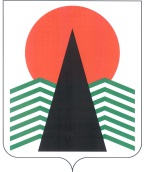 АДМИНИСТРАЦИЯ  НЕФТЕЮГАНСКОГО  РАЙОНАпостановлениег.НефтеюганскОб утверждении перечня нормативных правовых актов и (или) их отдельных частей, содержащих обязательные требования, оценка соблюдения которых является предметом муниципального контроля при пользовании недрами для целей разведки и добычи общераспространенных полезных ископаемых, а также строительства и эксплуатации подземных сооружений местного 
и регионального значения на территории муниципального образования Нефтеюганский районВ соответствии с пунктом 1 части 2 статьи 8.2. Федерального закона 
от 26.12.2008 № 294-ФЗ «О защите прав юридических лиц и индивидуальных предпринимателей при осуществлении государственного контроля (надзора) 
и муниципального контроля»  п о с т а н о в л я ю:Утвердить Перечень нормативных правовых актов и (или) их отдельных частей, содержащих обязательные требования, оценка соблюдения которых является предметом муниципального контроля  при пользовании недрами для целей разведки 
добычи общераспространенных полезных ископаемых, а также  строительства 
и эксплуатации подземных сооружений местного и регионального значения 
на территории муниципального образования Нефтеюганский район согласно приложению.Настоящее постановление подлежит размещению на официальном сайте органов местного самоуправления Нефтеюганского района.Контроль за выполнением постановления возложить на первого заместителя главы района С.А.Кудашкина.Глава района 					 		Г.В.ЛапковскаяПриложениек постановлению администрации Нефтеюганского районаот 21.06.2018 № 973-паПЕРЕЧЕНЬ нормативных правовых актов и (или) их отдельных частей, содержащих 
обязательные требования, оценка соблюдения которых является предметом муниципального контроля при пользовании недрами для целей разведки и добычи общераспространенных полезных ископаемых, а также  строительства и эксплуатации подземных сооружений местного и регионального значения на территории муниципального образования Нефтеюганский район21.06.2018№ 973-па№ 973-па№ п/пТребованиеНаименование 
и реквизиты актаУказание 
на структурные единицы акта, соблюдение которых оценивается 
при проведении мероприятий 
по контролю1.Наличие лицензии на пользование  недрами Закон Российской Федерации от 21.02.1992 
№ 2395-1 «О недрах»статья 112.Переход права пользования участками недр третьим лицамЗакон Российской Федерации от 21.02.1992 № 2395-1 «О недрах»абзац 15 статьи 17.13.Наличие горноотводного акта. Пользование недрами осуществляется в пределах уточненного горного (геологического) отводаЗакон Российской Федерации от 21.02.1992 № 2395-1 «О недрах»статья 74.Наличие согласованного 
в установленном порядке 
и утвержденного технического проекта на выполнение работ, связанных с пользованием недрамиЗакон Российской Федерации от 21.02.1992 № 2395-1 «О недрах»статьи 23.2, 36.15.Соблюдение  условий пользования недрами, содержащиеся в лицензии на право пользования недрамиЗакон Российской Федерации от 21.02.1992 № 2395-1 «О недрах»пункт 10 части 2 статьи 226.Соблюдение законодательства, норм и правил в области использования и охраны недр, требований по рациональному использованию и охране недр, безопасного ведения работ, связанных с пользованием недрами, охраны окружающей средыЗакон Ханты-Мансийского автономного округа – Югры от 17.10.2005 № 82-оз «О пользовании участками недр местного значения на территории Ханты-Мансийского автономного округа – Югры» подпункт 3 пункта 58 статьи 247.Представление ежегодной геологической информации 
о разведанных, извлекаемых 
и оставляемых в недрах запасах полезных ископаемых, содержащихся в них компонентах, об использовании недр в целях, 
не связанных с добычей полезных ископаемых, в соответствии 
с формами, утверждаемыми уполномоченным исполнительным органом государственной власти Ханты-Мансийского автономного округа – Югры Закон Ханты-Мансийского автономного округа – Югры от 17.10.2005 № 82-оз «О пользовании участками недр местного значения на территории Ханты-Мансийского автономного округа – Югры»подпункт 7 пункта 5 статьи 248.Представление в администрацию Нефтеюганского района отчетного баланса запасов общераспространенных полезных ископаемых по форме статистической отчетности № 5-гр (ежегодно не позднее 5 февраля)Закон Ханты-Мансийского автономного округа – Югры от 17.10.2005 № 82-оз «О пользовании участками недр местного значения на территории Ханты-Мансийского автономного округа – Югры»пункт 3 статьи 28